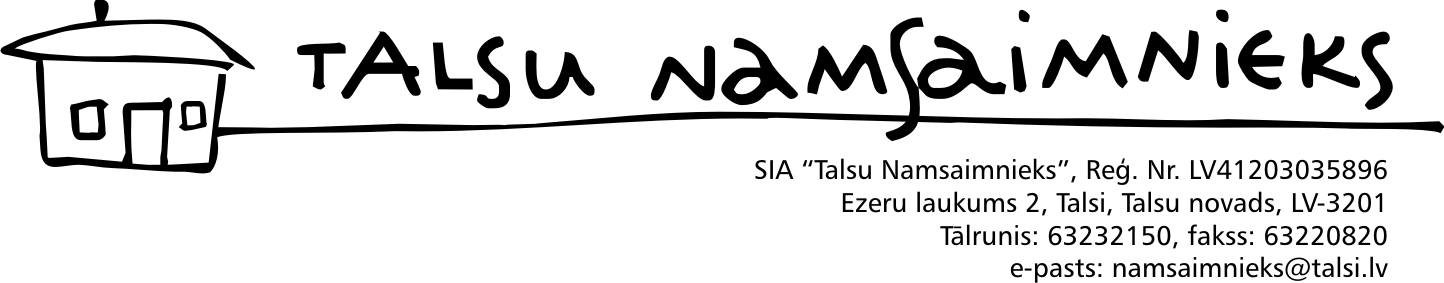 2016.gada 20.jūnijā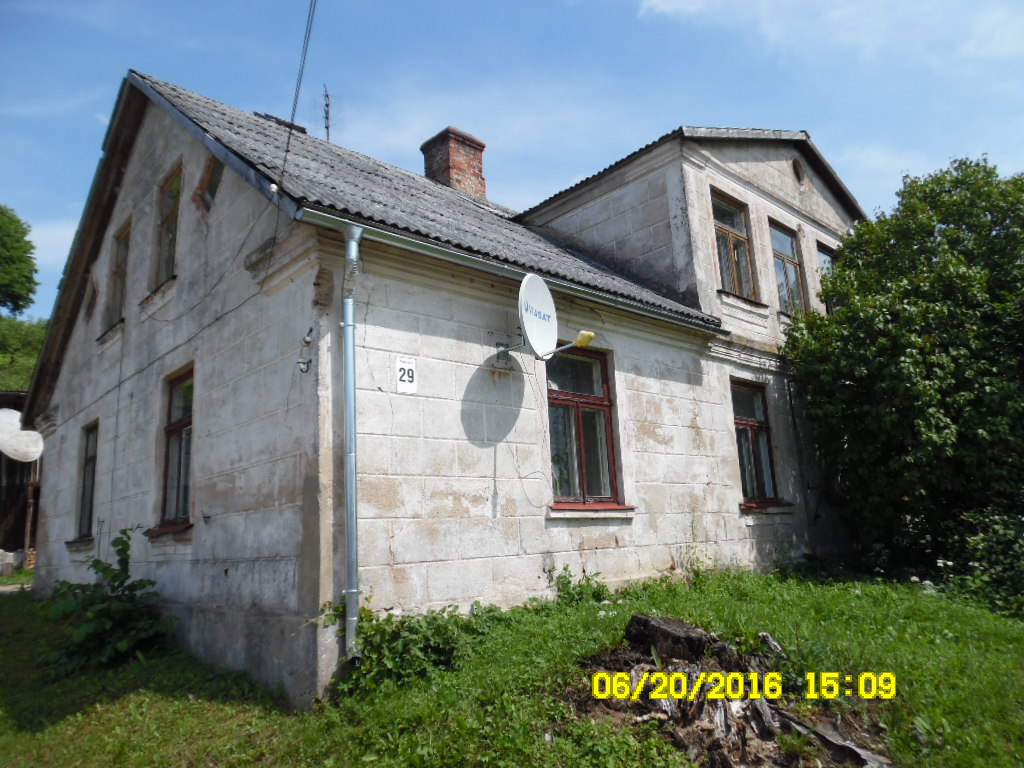 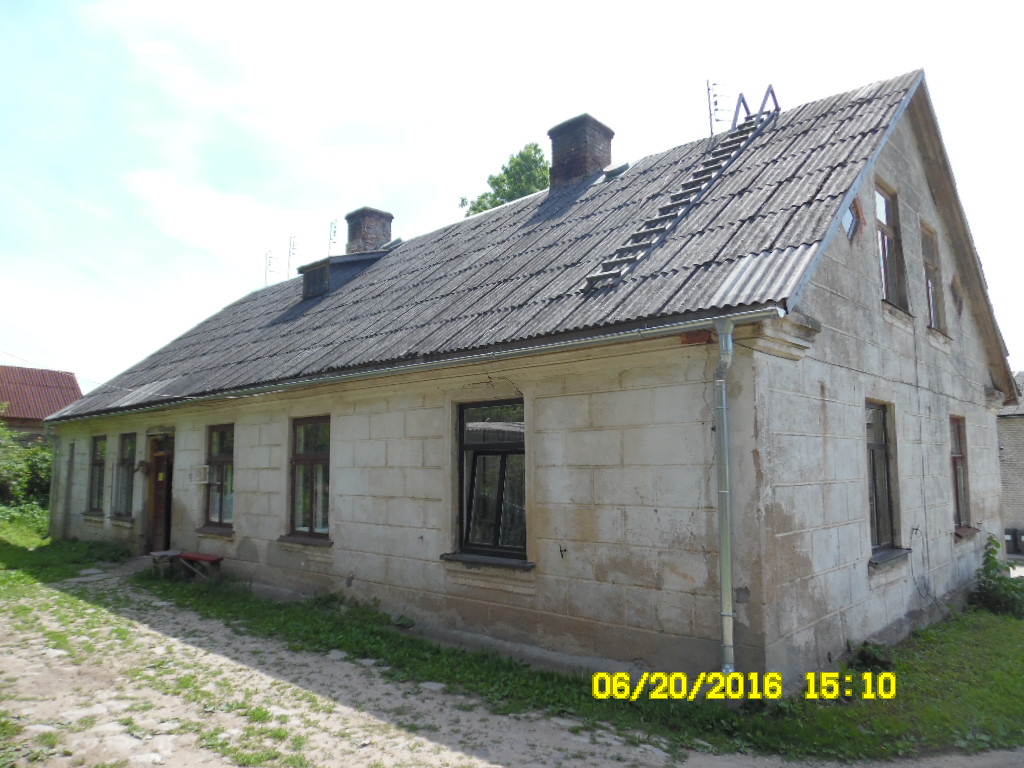 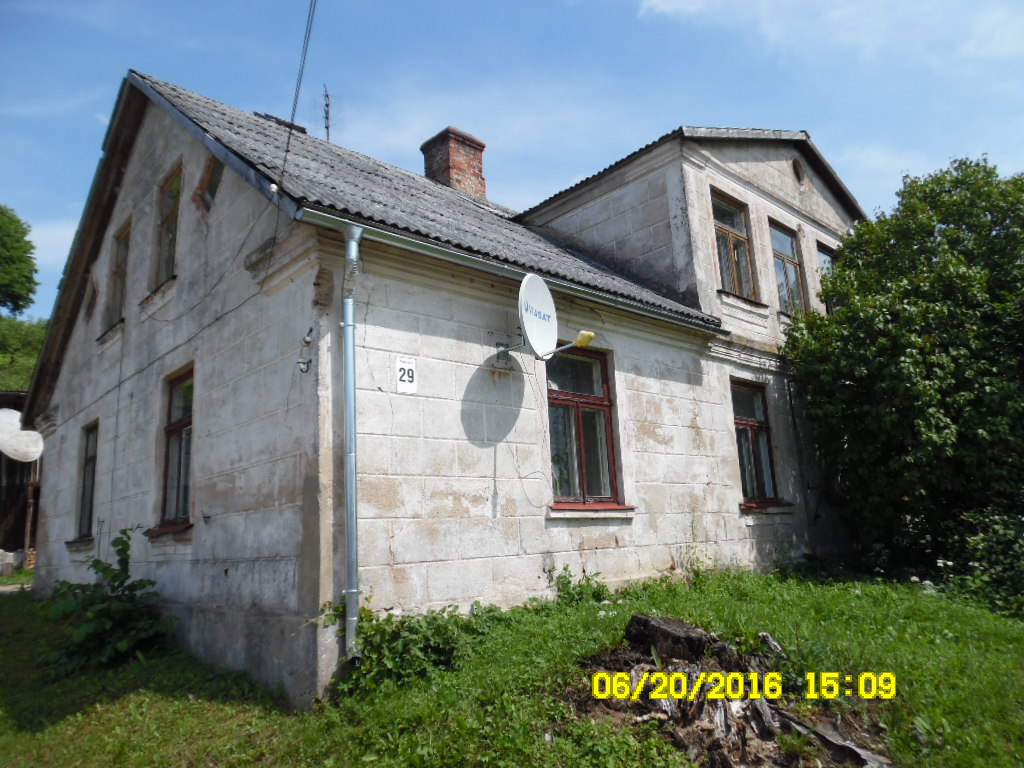 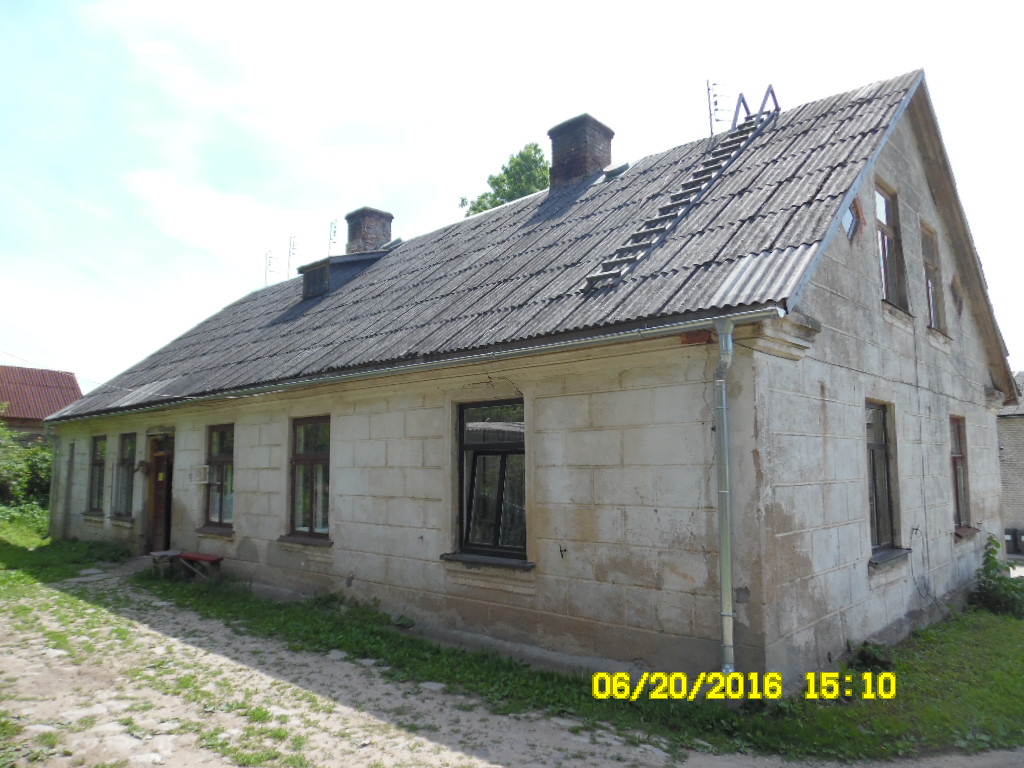 Turpinājumā – apsekošanas fotofiksācija.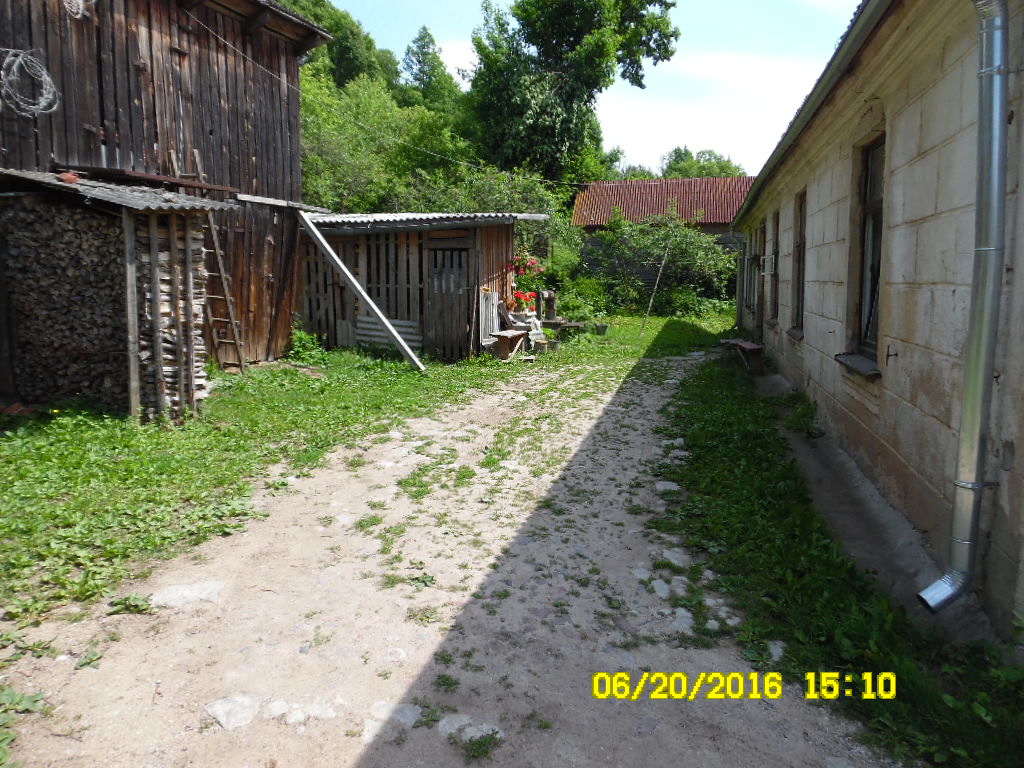 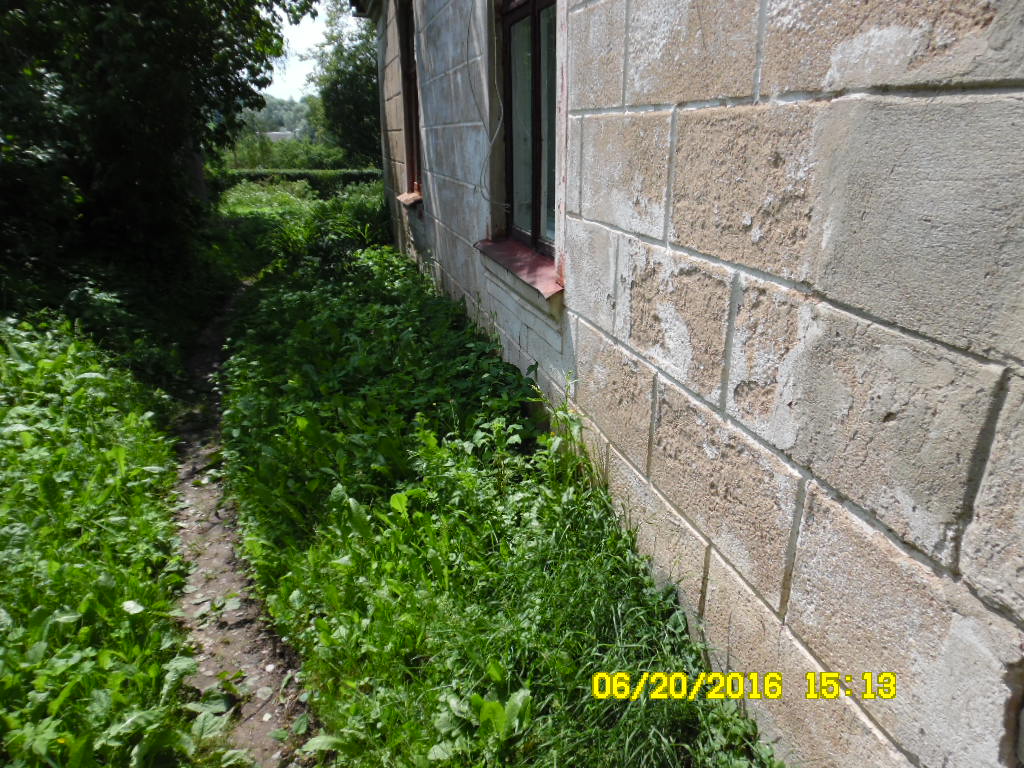 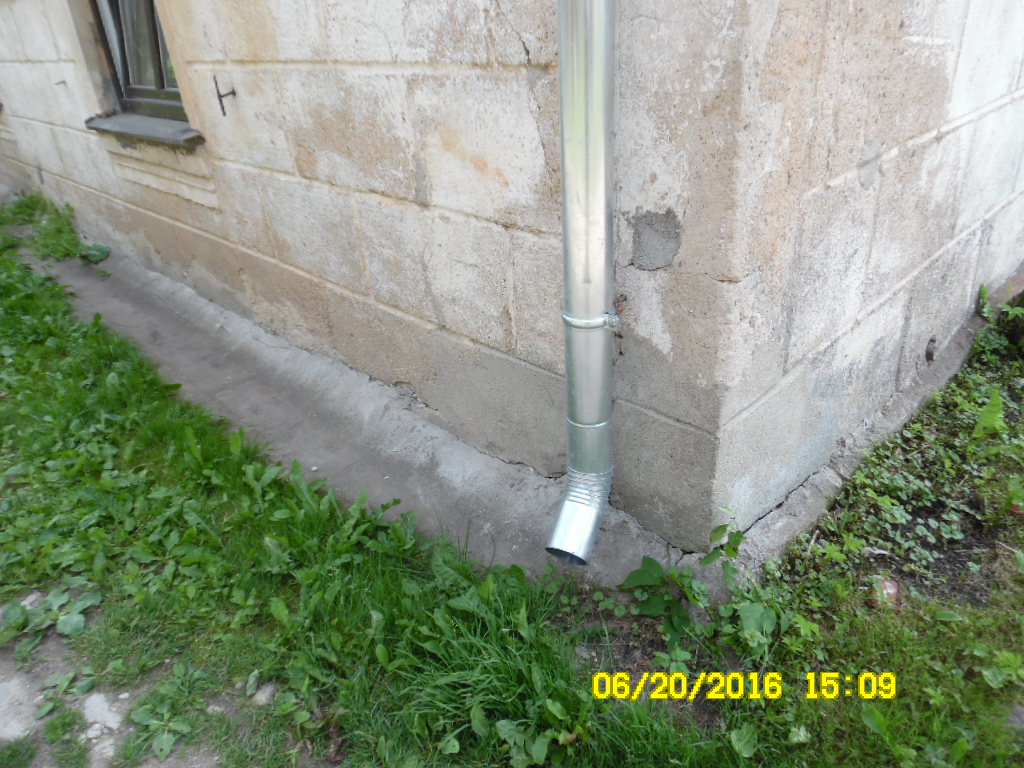 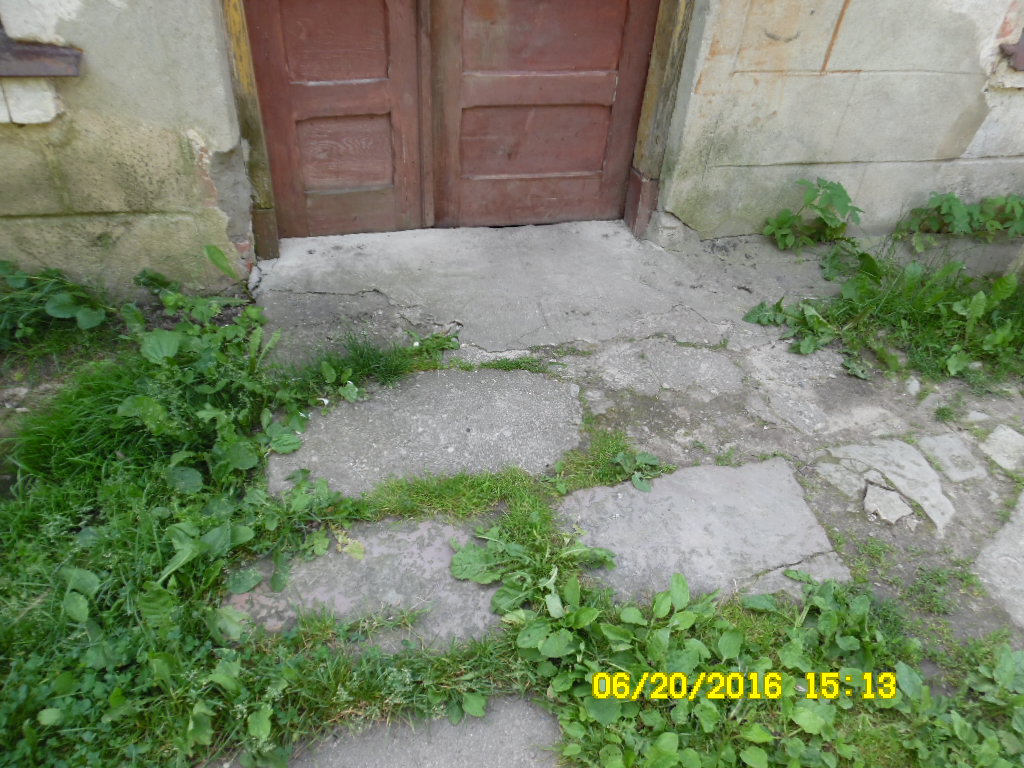 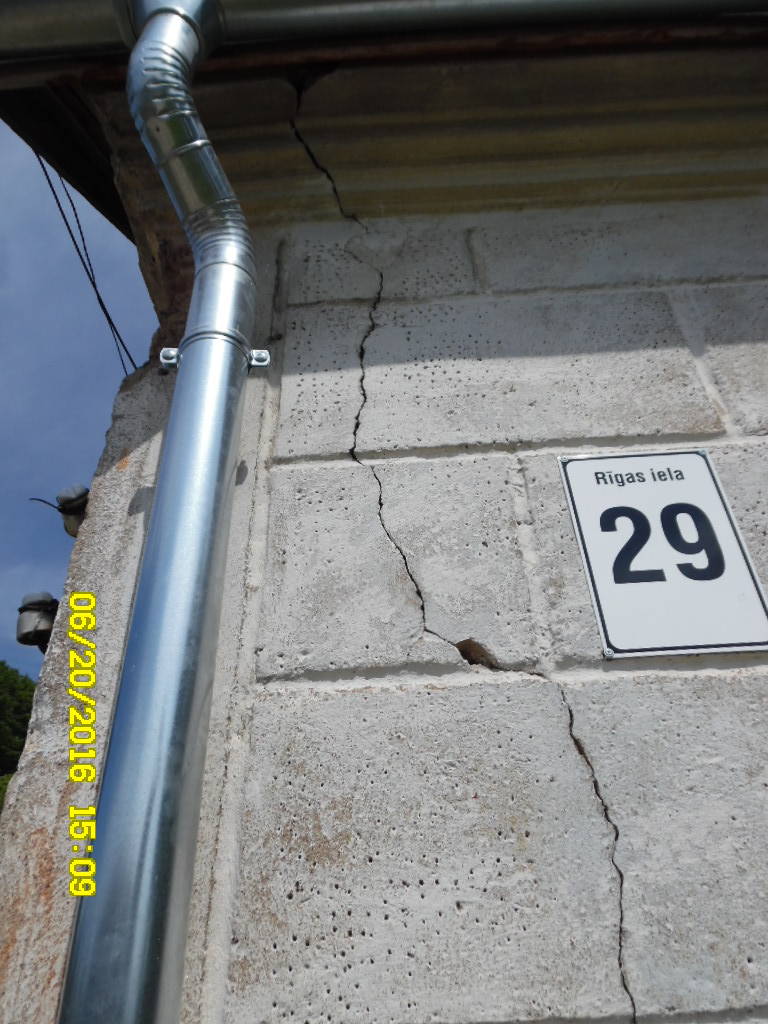 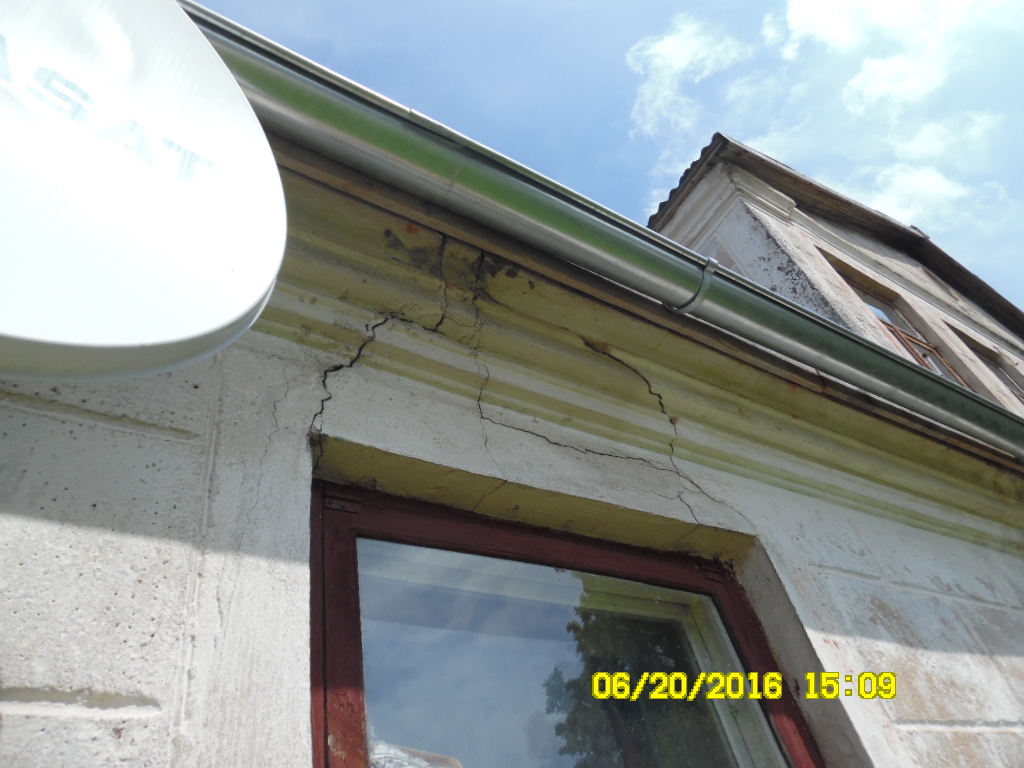 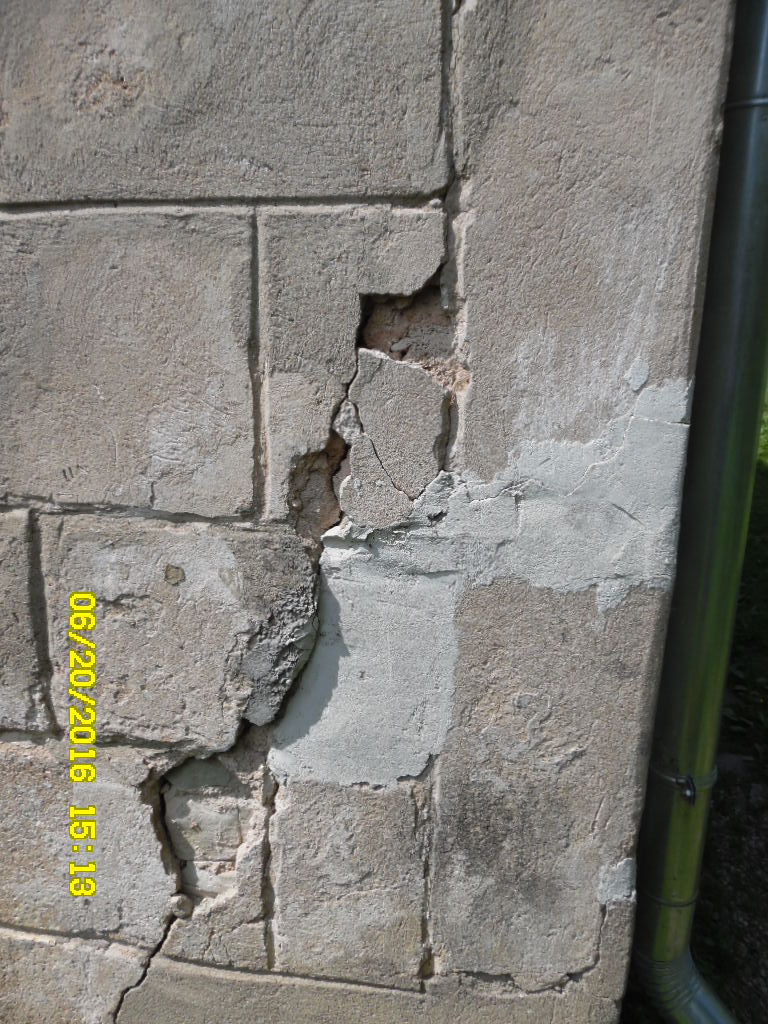 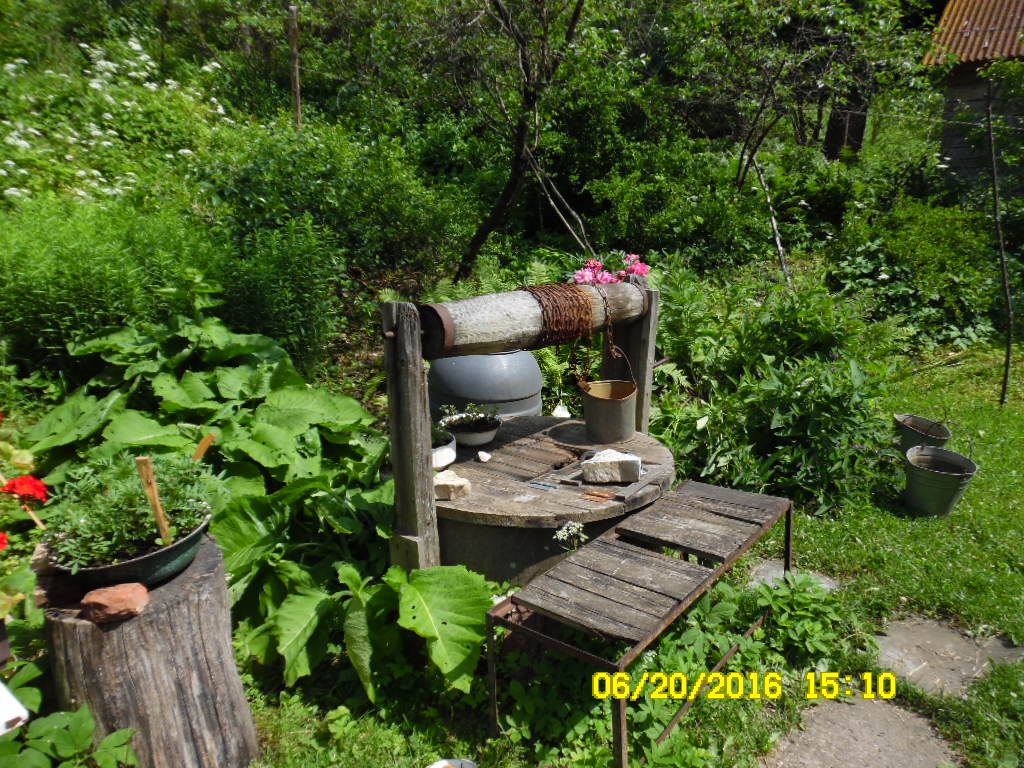 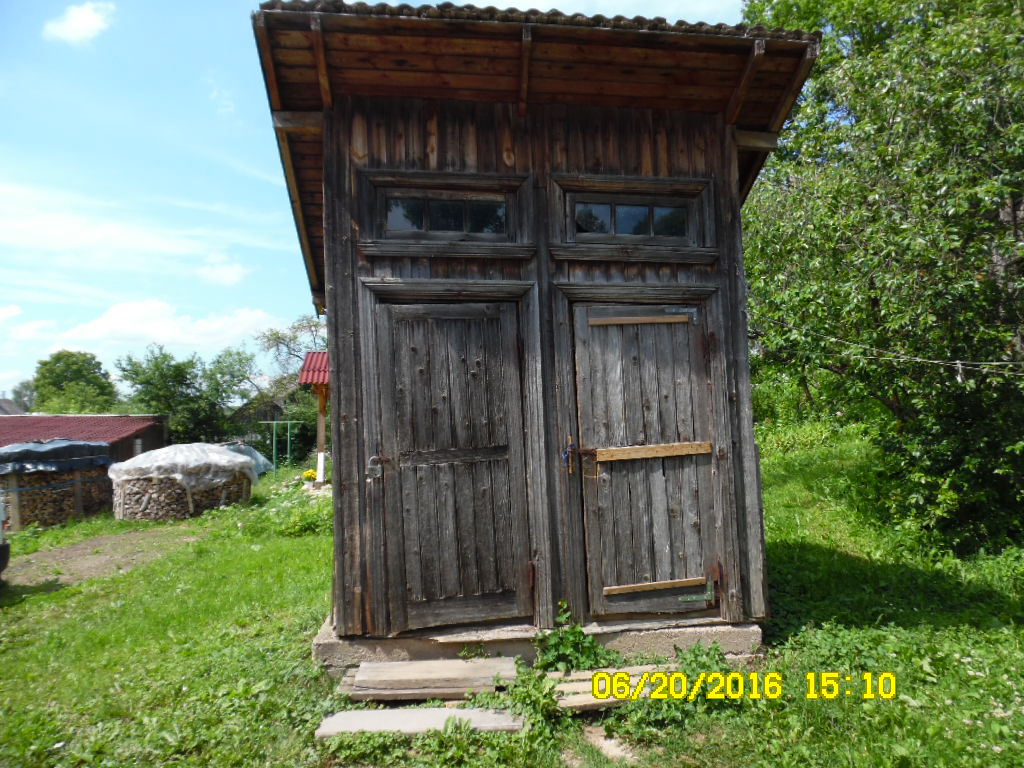 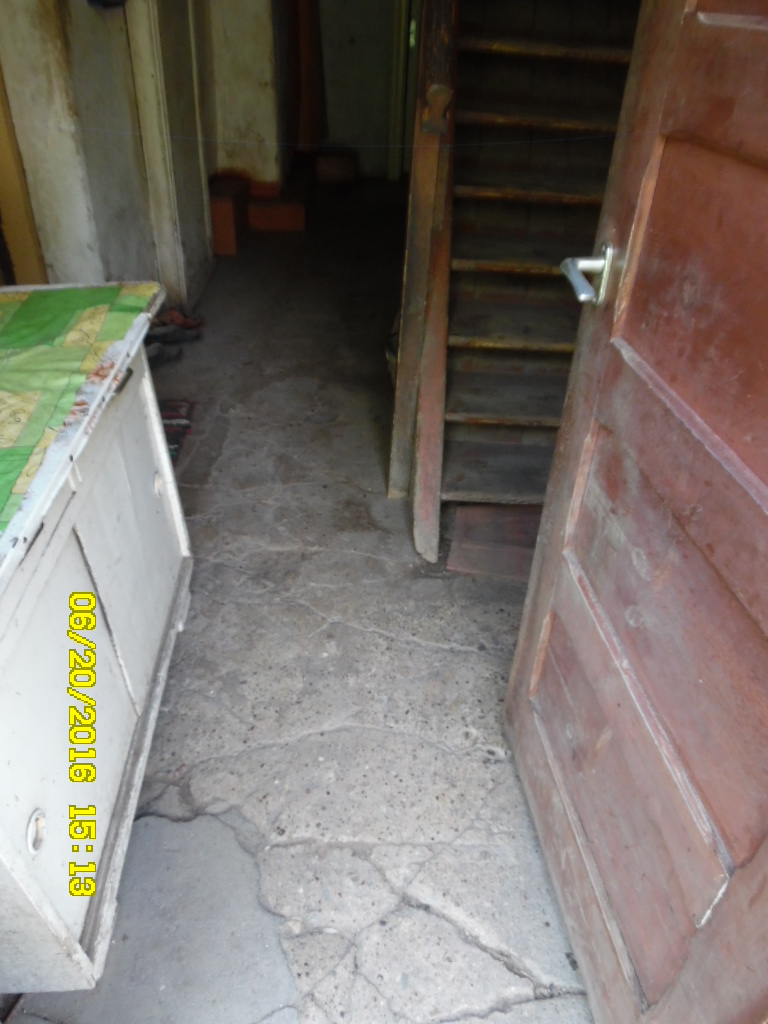 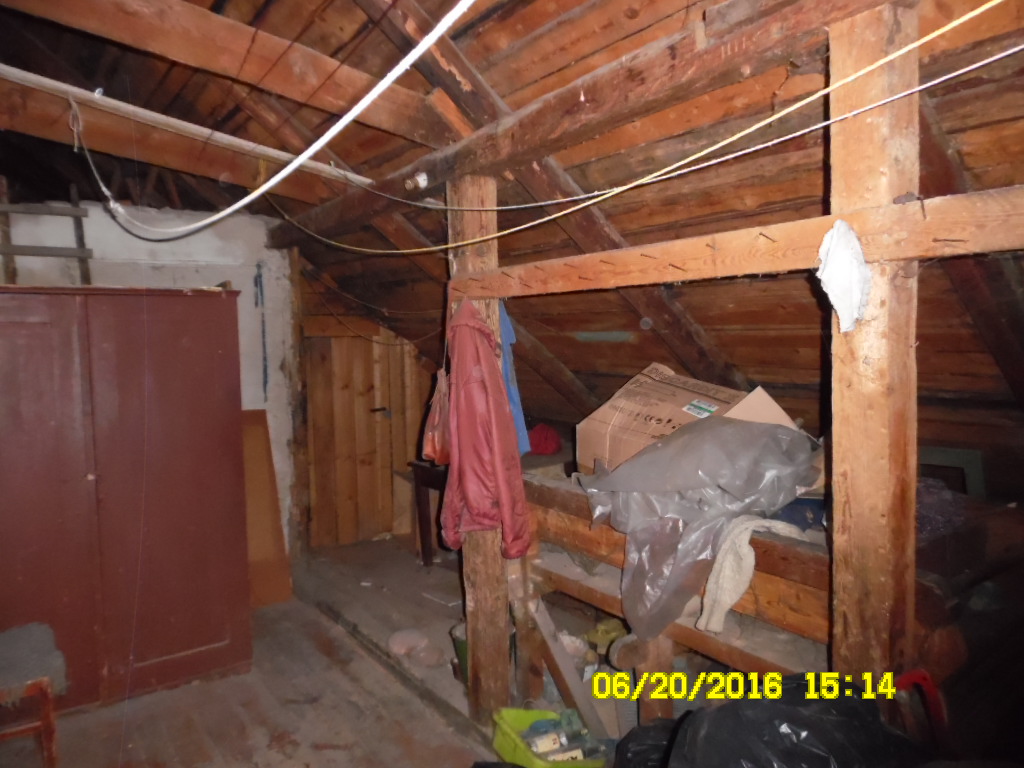 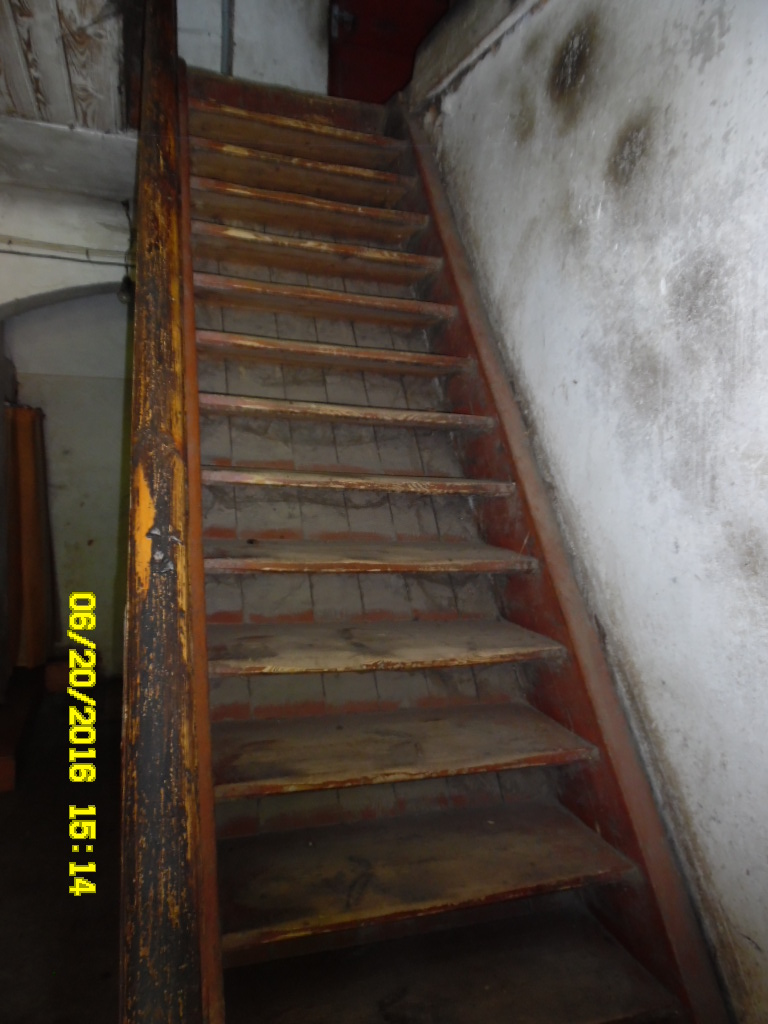 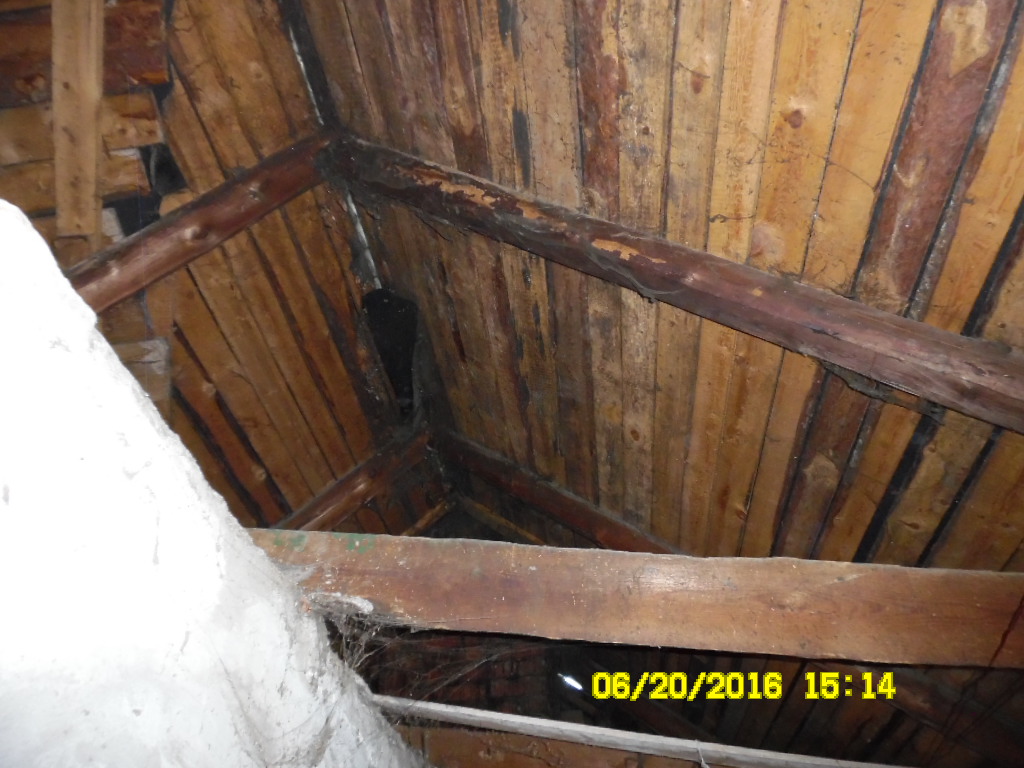 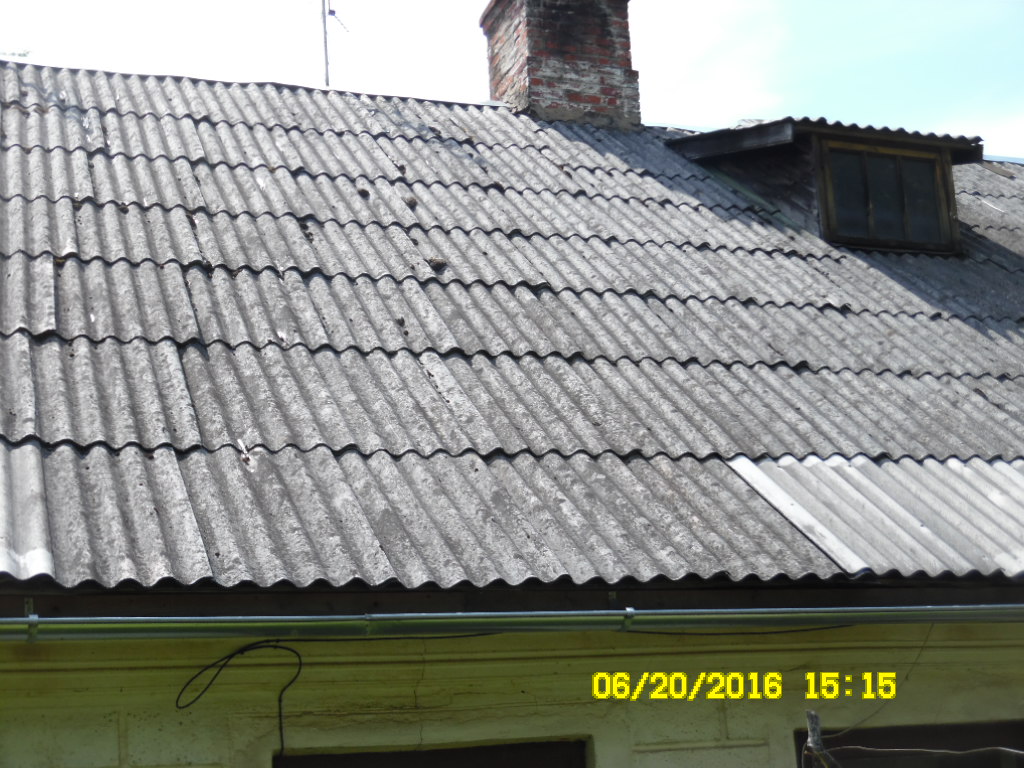 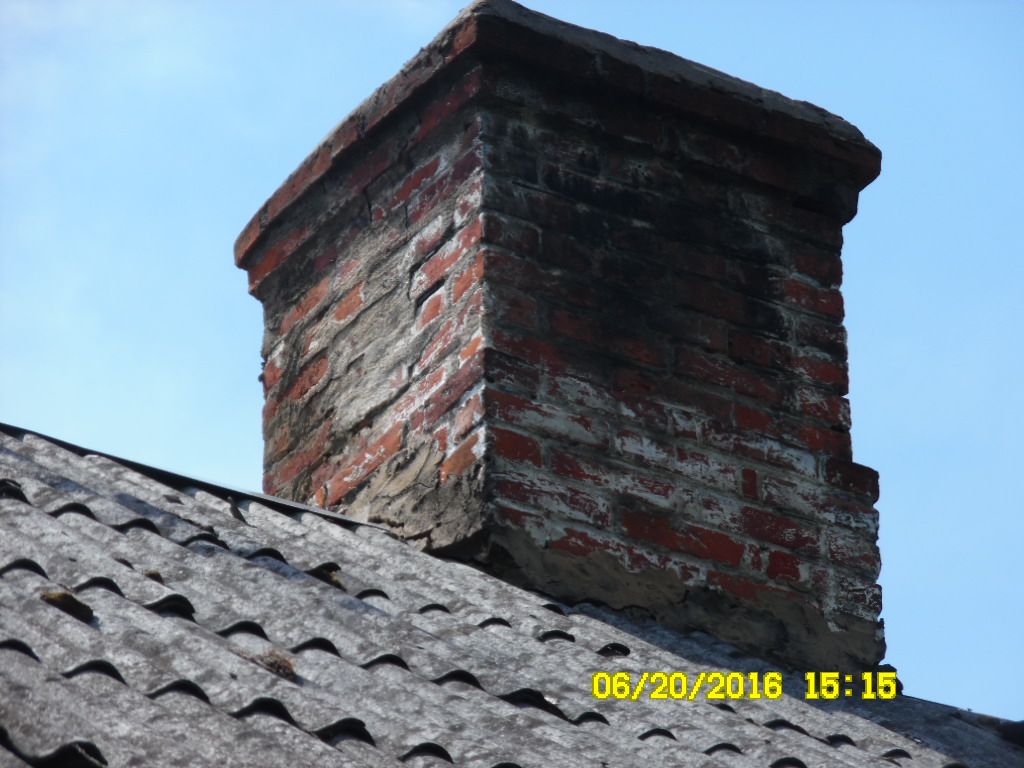 Pārvaldnieks: SIA "Talsu namsaimnieks" Komisijas locekļi: Sigita Mazzariņa, Normunds Artis Bērziņš           Aktu apstiprinu:____________________Aktu apstiprinu:____________________Dzīvojamās mājas adreseRīgas iela 29, Sabile, Talsu novadsPamatinformācija par apsaimniekojamo mājuPamatinformācija par apsaimniekojamo mājuMājas ekspluatācijas pieņemšanas gadsnav informācijaMājas stāvu skaits2Mājas zemes gabala platība, m23883Mājas kopējā platība,m2204.65Dzīvokļu skaits6N.p.k.Apsekojamā objekta daļa, inženiertehniskā aprīkojumsTehniskais stāvoklisApsekošanas rezultāti, veicamie darbi 1234I.Mājai piesaistītais zemesgabals, teritorijas labiekārtojumsI.Mājai piesaistītais zemesgabals, teritorijas labiekārtojumsI.Mājai piesaistītais zemesgabals, teritorijas labiekārtojumsI.Mājai piesaistītais zemesgabals, teritorijas labiekārtojums1Brauktuves, ietves, celiņiapmierinošsBrauktuve no zemē iegrimuša , veca, akmeņu bruģa, kam virsū uzbērts izlīdzinošs grants segums.2ApzaļumojumsapmierinošsMājai piekrītošajā teritorijā – zāliens, kas tiek pļauts pašu spēkiem, dažas nekoptas puķu dobes, krūmi un koki.3Mazās arhitektūras formas (lapenes, ūdensbaseini, skulptūras u.c.nav4Nožogojums un atbalsta sienasnav5Atkritumu laukuminetika apsekots6Bērnu laukumi, to aprīkojumsnav7NotekūdeņiapmierinošsLietus notekūdeņi tiek novadīti pa brauktuves slīpumu un daļēji – zālājā pie mājas.8CitiII.Būves daļas, mājas konstruktīvie elementiII.Būves daļas, mājas konstruktīvie elementiII.Būves daļas, mājas konstruktīvie elementiII.Būves daļas, mājas konstruktīvie elementi1Pamati un pamatnesapmierinošsLielākā daļa no cokola – nav redzama, tajās vietās, kur tas redzams – apmests. Ieteicama pamatu atjaunošana.2Ēkas aizsargapmaleapmierinošsSētas pusē par aizsargapmali kalpo betonēta mala, lai novadītu no pamatiem lietusūdeni. Ieteicams izbūvēt kapitālu aizsargapmali.3Nesošās sienasapmierinošsNo blokiem mūrēta māja ar vertikālām plaisām gan mājas stūros, gan virs logiem. Bloku virspuse – saplaisājusi. Ieteicama fasādes atjaunošana.4Ailu sijas un pārsedzesapmierinošsAilu un siju pārsedzēs deformācijas vizuāli nav novērojamas.5Starpsienasapmierinošs6Iekšsienu apdareapmierinošsKāpņu telpu sienas gadu gaitā nekoptas, netīras. Ieteicams veikt kāpņu telpu kosmētisko remontu.7Ārsienu apdareapmierinošsĀrsienas – bloku mūrējums ar plaisām, vērojams ievērojams pašu bloku, kā arī krāsojuma nodilums. Ieteicams veikt kapitālu fasādes atjaunošanu.8Lodžijas, balkoninav9Ieeju lieveņi, jumtiņiapmierinošsBetonēts lievenis, apdrupis, ar plaisām. Ieteicams veikt lieveņa atjaunošanu.10Starpstāvu pārsegumiapmierinošsKoka siju un dēļu pārsegums.11Pagraba pārsegums12Bēniņu pārsegumsapmierinošsKoka siju un dēļu pārsegums. Ieteicams veikt bēniņu pārseguma siltināšanu ar mūsdienīgiem materiāliem, lai uzlabotu mājas energoefektivitāti.13Jumta nesošā konstrukcijaapmierinošsApaļkoka spāres un koka konstrukciju.14Jumta klājsapmierinošsKoka dēļu klājs.15Jumta segumsapmierinošsVecs, azbesta šīfera jumta segums, kam vairākkārt mainītas bojātās loksnes.16Lietus ūdens novadsistēmaapmierinošsLietusūdens noteksistēma – cinkota metāla, jauna. Sētas pusē, šīfera lokšņu noslīdējuma dēļ rene nepilda savas funkcijas. Nepieciešams veikt remonta darbus, lai lietusūdens notekrene atsāktu pildīt funkcijas. 17Kāpnes un pandusiapmierinošsKāpnes uz bēniņstāvu – koka konstrukciju, ieteicams tām atjaunot krāsojumu.18GrīdasapmierinošsMājas koplietošanas telpās ir gan koka, gan betona grīdas. Koka grīdām ieteicams atjaunot krāsojumu, betona – veikt plaisu aizdarīšanu.19Ailu aizpildījumsapmierinošsMājai koka konstrukciju ārdurvis, apmierinošā stāvoklī. Aptuveni puse no mājas dzīvokļu logiem nomainīti no koka konstrukciju uz PVC, ieteicams to izdarīt pilnībā, lai uzlabotu mājas energoefektivitāti.20Ventilācijas šahtas un kanāliapmierinošsMājā dabīgā ventilācija.21CitiIII. Iekšējie inženiertīkli un iekārtasIII. Iekšējie inženiertīkli un iekārtasIII. Iekšējie inženiertīkli un iekārtasIII. Iekšējie inženiertīkli un iekārtas1ŪdensvadsapmierinošsIedzīvotāju ūdens ņemšanas vieta – aka sētā.2Koplietošanas elektroinstalācijanavIeteicams izbūvēt, uzstādot LED apgaismojumu ar kustību sensoriem.3Apkures sistēmaapmierinošsDzīvokļos – malkas apkures plītis un krāsnis. 4KanalizācijaapmierinošsSausās tualetes atrodas mājas pagalmā, atsevišķā celtnē.5DūmvadiapmierinošsVirsjumta dūmvadu galvas – apmierinošā stāvoklī.